关于组织代理机构进场人员考试(2024年第一期)事宜的通知各代理机构:为进一步规范代理机构服务管理，优化提升营商环境，拓展公共资源交易“增值服务”，根据《丽水市代理机构进场交易行为履约评价管理办法（试行）》（丽交易〔2023〕13 号）文件精神，应因各种原因未能参加考试的代理机构的要求，拟组织2024年第一期代理机构进场人员考试，现将有关事宜通知如下：1.考试满分50分，及格线30分；单选题15分，每题1分，共15题；多选题20分，每题2分，共10题；是非题15分，每题1分，共15题。答题时间为1小时。2.采用集中（松阳县公共资源交易中心）线上考试方式，时间为3月1日下午14点30分（考生须提早15分钟进场），请各代理机构将参考人员名单（考试通过者不需参加）于3月1日11:00前上报至松阳县公共资源交易中心（电话：0578-8078015）。3.考试采用闭卷形式，自备笔记本电脑和移动网络，禁止携带任何资料、其他具有搜索功能的电子设备，不得交头接耳，须自觉维护考场秩序。4.参加考试前，大家需先在丽水市公共资源交易网上注册，做好个人信息维护，具体见《丽水招标代理考核操作手册》。5.考试题库发布在钉钉群文件，请大家事先熟悉试题，做好充分准备。（钉钉群二维码见文末）6.考试不合格者可当场补考一次。另后续考试相关事宜请关注松阳县公共资源交易中心网站和钉钉代理群通知，请知晓者相互转告。松阳县公共资源交易中心                   2024年2月28日钉钉群二维码：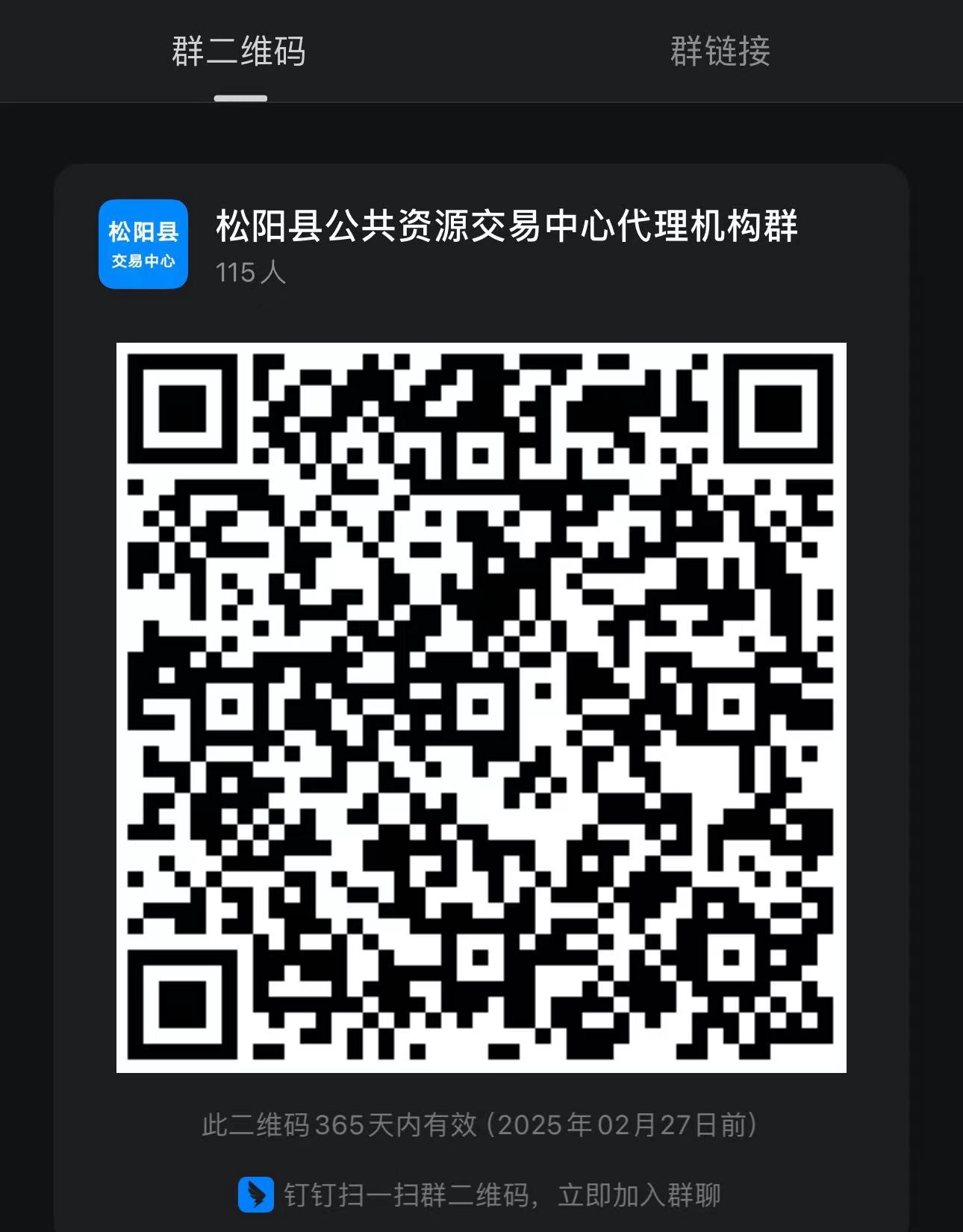 